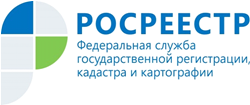 Управление Росреестра по Республике АдыгеяЕдиная система контроля за соблюдением требований земельного законодательства Государственный земельный надзор и муниципальный земельный контроль образуют единую систему контроля за соблюдением требований земельного законодательства, различаясь при этом в полномочиях, процедурах и последствиях.Государственный земельный надзор осуществляется Управлением Федеральной службы государственной регистрации кадастра и картографии по Республике Адыгея (далее - Управление) при взаимодействии с органами, осуществляющими муниципальный земельный контроль.Управление взаимодействует с органами местного самоуправления в рамках:соответствующего обмена информацией;рассмотрения Управлением проектов ежегодных планов проведения органами местного самоуправления плановых проверок при осуществлении муниципального земельного контроля;рассмотрения уполномоченными должностными лицами Управления материалов проверок, проведенных органами местного самоуправления при осуществлении муниципального земельного контроля, по результатам которых были выявлены нарушения обязательных требований земельного законодательства.В 2018 году поступило на рассмотрение 23 материала муниципального земельного контроля от органов местного самоуправления Республики Адыгея, что на 44% больше, чем в 2017 году. По этим материалам привлечено к административной ответственности 12 правонарушителей, наложено административных штрафов на сумму 104 600 руб.В целях повышения результативности муниципального земельного контроля и эффективного взаимодействия Управления при исполнении государственной функции по государственному земельному надзору, в 2018 году заключено 12 соглашений о взаимодействии при осуществлении государственного земельного надзора и муниципального земельного контроля. 